ORGANIZACE DENNÍCH ČINNOSTÍ V MATEŘSKÉ ŠKOLE6:00 – 8:00 – příchod a volné hry dětí8:00 – 9:00		      volné hry dětí, komunikativní kruh, spontánní činnosti, 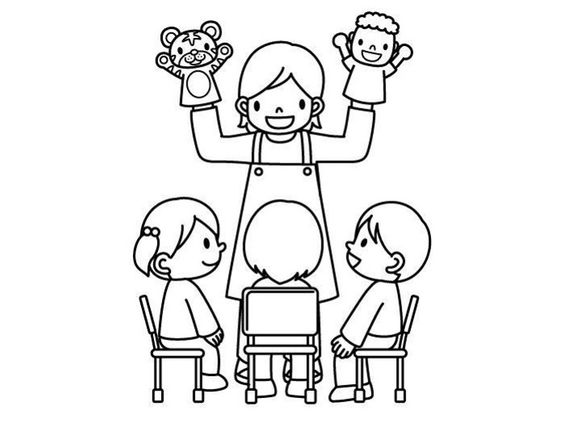 skupinové a individuální činnosti, TV chvilka, cílené činnosti dětí, kooperativní, tematické, prožitkové a činnostní učení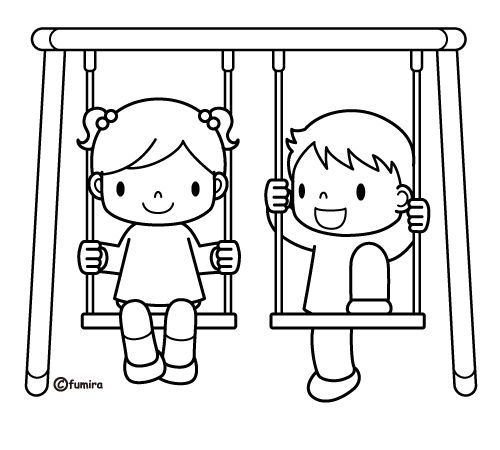 9:00 – 9:30 – osobní hygiena, dopolední 		přesnídávka9:30 – 11:30 – pobyt dětí venku,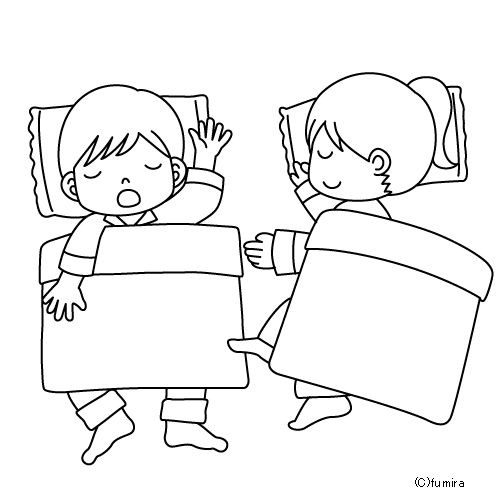  případně náhradní činnost11:30 – 14:00 oběd, osobní hygiena, spánek, odpočinek dětí respektující rozdílné potřeby, individuální práce s dětmi s nižší potřebou spánku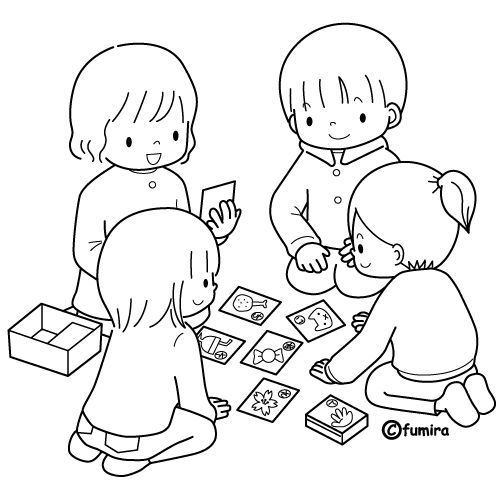 14:00 – 16:30 osobní hygiena, odpolední svačina, odpolední činnosti